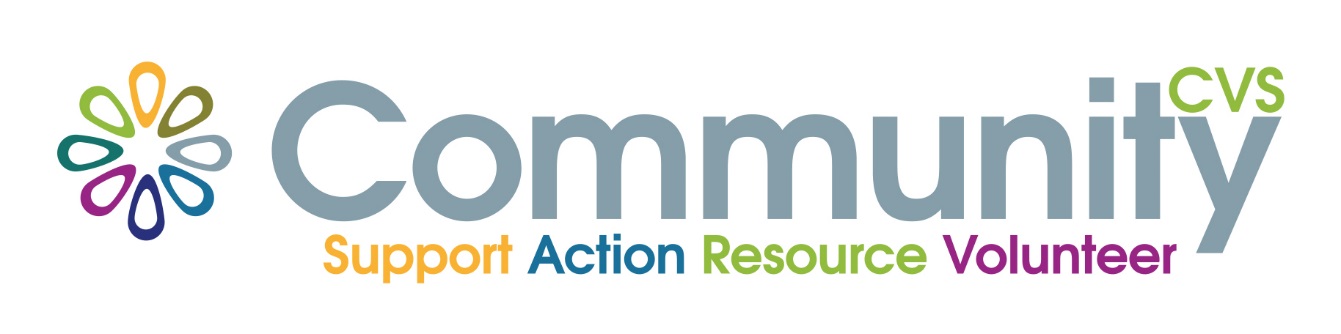 Volunteer PassportFree training for volunteers  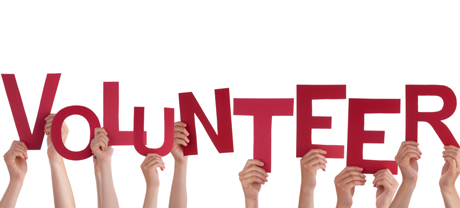 Introduction to Volunteering Monday 7th March 9am – 12.30pmMill Hill Community CentreNew Chapel Road, Blackburn BB2 4DT At the end of the session you will have:Discussed what is Volunteering & why do people volunteer?• Explored the range of Roles Volunteers & Organisations that recruit volunteers (A-Z guide) & Local Opportunities• Discussed why do organisations use volunteers and what skills are they looking for• Explored the benefits of Volunteering & barriers to Volunteering• Explored what volunteers want and can expect from Volunteering• Discussed online volunteering• Introduced the Volunteer Passport FileFor More Information please contact:Marselle Davies Tel: 01254 583957Email: Marselle.davies@communitycvs.org.uk